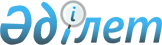 О внесении изменений и дополнений в решение Кызылординского областного маслихата от 13 декабря 2022 года № 153 "Об областном бюджете на 2023-2025 годы"
					
			С истёкшим сроком
			
			
		
					Решение Кызылординского областного маслихата от 27 октября 2023 года № 51. Прекращено действие в связи с истечением срока
      Кызылординский областной маслихат РЕШИЛ:
      1. Внести в решение Кызылординского областного маслихата от 13 декабря 2022 года № 153 "Об областном бюджете на 2023-2025 годы" следующие изменения и дополнения:
      пункт 1 изложить в новой редакции:
      "1. Утвердить областной бюджет на 2023-2025 годы согласно приложениям 1, 2 и 3 соответственно, в том числе на 2023 год в следующих объемах:
      1) доходы – 548 130 242,8 тысяч тенге, в том числе:
      налоговые поступления – 43 073 344,4 тысяч тенге;
      неналоговые поступления – 10 123 873,6 тысяч тенге;
      поступления от продажи основного капитала – 68 707,0 тысяч тенге;
      поступления трансфертов – 494 864 317,8 тысяч тенге;
      2) затраты – 543 416 688,2 тысяч тенге;
      3) чистое бюджетное кредитование – 8 249 890,4 тысяч тенге;
      бюджетные кредиты – 19 416 267,0 тысяч тенге;
      погашение бюджетных кредитов – 11 166 376,6 тысяч тенге;
      4) сальдо по операциям с финансовыми активами – 5 432 971,4 тысяч тенге;
      приобретение финансовых активов – 5 432 971,4 тысяч тенге;
      поступления от продажи финансовых активов государства – 0;
      5) дефицит (профицит) бюджета – - 8 969 307,2 тысяч тенге;
      6) финансирование дефицита (использование профицита) бюджета – 8 969 307,2 тысяч тенге.";
      пункт 4 дополнить подпунктами 13), 14), 15), 16), 17) следующего содержания:
      "13) создание театра "Жастар"
      14) инвентаризацию подземных и надземных инженерных сетей;
      15) схемы развития;
      16) выплату государственной адресной социальной помощи;
      17) обеспечение прав и улучшение качества жизни лиц с инвалидностью.";
      пункт 8-2 изложить в новой редакции:
      "8-2. Предусмотреть поступление трансфертов в сумме 9 342 589,2 тысячи тенге из бюджетов районов и города Кызылорды в связи с изменением законодательства.";
      приложение 1 к указанному решению изложить в новой редакции согласно приложению к настоящему решению.
      2. Настоящее решение вводится в действие с 1 января 2023 года. Областной бюджет на 2023 год
					© 2012. РГП на ПХВ «Институт законодательства и правовой информации Республики Казахстан» Министерства юстиции Республики Казахстан
				
      Председатель Кызылординского областного маслихата 

Н. Байкадамов
Приложение к решению
Кызылординского областного маслихата
от "27" октября 2023 года № 51Приложение 1 к решению
Кызылординского областного маслихата
от "13" декабря 2022 года № 153
Категория
Категория
Категория
Категория
Сумма, 
тысяч тенге
Класс
Класс
Класс
Сумма, 
тысяч тенге
Подкласс
Подкласс
Сумма, 
тысяч тенге
Наименование
Сумма, 
тысяч тенге
1. Доходы
548 130 242,8
1
Налоговые поступления
43 073 344,4
01
Подоходный налог
23 689 220,4
2
Индивидуальный подоходный налог
23 689 220,4
03
Социальный налог
17 820 558,0
1
Социальный налог
17 820 558,0
05
Внутренние налоги на товары, работы и услуги
1 563 566,0
3
Поступления за использование природных и других ресурсов
1 333 566,4
4
Сборы за ведение предпринимательской и профессиональной деятельности
229 999,6
2
Неналоговые поступления
10 123 873,6
01
Доходы от государственной собственности
1 500 441,1
1
Поступления части чистого дохода государственных предприятий
94 420,1
5
Доходы от аренды имущества, находящегося в государственной собственности
110 000,0
7
Вознаграждения по кредитам, выданным из государственного бюджета
1 296 021,0
03
Поступления денег от проведения государственных закупок, организуемых государственными учреждениями, финансируемыми из государственного бюджета
2 600,0
1
Поступления денег от проведения государственных закупок, организуемых государственными учреждениями, финансируемыми из государственного бюджета
2 600,0
04
Штрафы, пени, санкции, взыскания, налагаемые государственными учреждениями, финансируемыми из государственного бюджета, а также содержащимися и финансируемыми из бюджета (сметы расходов) Национального Банка Республики Казахстан
2 930 539,3
1
Штрафы, пени, санкции, взыскания, налагаемые государственными учреждениями, финансируемыми из государственного бюджета, а также содержащимися и финансируемыми из бюджета (сметы расходов) Национального Банка Республики Казахстан, за исключением поступлений от организаций нефтяного сектора, в Фонд компенсации потерпевшим и Фонд поддержки инфраструктуры образования
2 930 539,3
06
Прочие неналоговые поступления
5 690 293,2
1
Прочие неналоговые поступления
5 690 293,2
3
Поступления от продажи основного капитала
68 707,0
01
Продажа государственного имущества, закрепленного за государственными учреждениями
68 707,0
1
Продажа государственного имущества, закрепленного за государственными учреждениями
68 707,0
4
Поступления трансфертов 
494 864 317,8
01
Трансферты из нижестоящих органов государственного управления
9 803 745,8
2
Трансферты из районных (городских) бюджетов
9 803 745,8
02
Трансферты из вышестоящих органов государственного управления
485 060 572,0
1
Трансферты из республиканского бюджета
485 060 572,0
Функциональная группа
Функциональная группа
Функциональная группа
Функциональная группа
Администратор бюджетных программ
Администратор бюджетных программ
Администратор бюджетных программ
Программа
Программа
Наименование
2. Затраты
543 416 688,2
01
Государственные услуги общего характера
7 848 323,3
110
Аппарат маслихата области
173 043,0
001
Услуги по обеспечению деятельности маслихата области
171 273,0
003
Капитальные расходы государственного органа
1 770,0
120
Аппарат акима области
4 188 586,9
001
Услуги по обеспечению деятельности акима области
3 084 483,6
007
Капитальные расходы подведомственных государственных учреждений и организаций
690 458,3
009
Обеспечение и проведение выборов акимов 
413 645,0
265
Управление предпринимательства и промышленности области
369 265,2
001
Услуги по реализации государственной политики на местном уровне в области развития предпринимательства и промышленности
369 265,2
269
Управление по делам религий области
330 584,8
001
Услуги по реализации государственной политики в сфере религиозной деятельности на местном уровне
57 668,0
003
Капитальные расходы государственного органа
4 140,2
004
Капитальные расходы подведомственных государственных учреждений и организаций
19 702,0
005
Изучение и анализ религиозной ситуации в регионе
123 074,3
113
Целевые текущие трансферты нижестоящим бюджетам
126 000,3
282
Ревизионная комиссия области
367 000,0
001
Услуги по обеспечению деятельности ревизионной комиссии области 
357 458,0
003
Капитальные расходы государственного органа
9 542,0
288
Управление строительства, архитектуры и градостроительства области
1 359 641,3
061
Развитие объектов государственных органов
1 359 641,3
299
Управление экономики и финансов области
567 831,5
001
Услуги по реализации государственной политики в области формирования и развития экономической политики, системы государственного планирования, исполнения местного бюджета и управления коммунальной собственностью.
559 058,5
005
Капитальные расходы государственного органа
2 560,0
021
Приватизация, управление коммунальным имуществом, постприватизационная деятельность и регулирование споров, связанных с этим
1 717,0
061
Экспертиза и оценка документации по вопросам бюджетных инвестиций и государственно-частного партнерства, в том числе концессии
4 496,0
718
Управление государственных закупок области
271 879,0
001
Услуги по реализации государственной политики в области государственных закупок на местном уровне
266 756,0
003
Капитальные расходы государственного органа
5 123,0
752
Управление общественного развития области
220 491,6
075
Обеспечение деятельности Ассамблеи народа Казахстана области
220 491,6
02
Оборона
1 899 579,1
120
Аппарат акима области
1 266 630,1
010
Мероприятия в рамках исполнения всеобщей воинской обязанности
9 848,6
011
Подготовка территориальной обороны и территориальная оборона областного масштаба
121 085,5
012
Мобилизационная подготовка и мобилизация областного масштаба
279 103,0
014
Предупреждение и ликвидация чрезвычайных ситуаций областного масштаба
856 593,0
287
Территориальный орган, уполномоченных органов в области чрезвычайных ситуаций природного и техногенного характера, гражданской обороны, финансируемый из областного бюджета
632 949,0
002
Капитальные расходы территориального органа и подведомственных государственных учреждений
251 633,0
004
Предупреждение и ликвидация чрезвычайных ситуаций областного масштаба
381 316,0
03
Общественный порядок, безопасность, правовая, судебная, уголовно-исполнительная деятельность
12 754 904,0
252
Исполнительный орган внутренних дел, финансируемый из областного бюджета
12 734 904,0
001
Услуги по реализации государственной политики в области обеспечения охраны общественного порядка и безопасности на территории области
9 317 079,4
006
Капитальные расходы государственного органа
3 417 824,6
288
Управление строительства, архитектуры и градостроительства области
20 000,0
053
Строительство объектов общественного порядка и безопасности
20 000,0
04
Образование
276 343 382,5
120
Аппарат акима области
23 578,5
019
Обучение участников избирательного процесса
23 578,5
253
Управление здравоохранения области
1 062 152,1
003
Повышение квалификации и переподготовка кадров
87 121,0
043
Подготовка специалистов в организациях технического и профессионального, послесреднего образования
841 518,0
057
Подготовка специалистов с высшим, послевузовским образованием и оказание социальной поддержки обучающимся
133 513,1
261
Управление образования области
241 804 394,9
001
Услуги по реализации государственной политики на местном уровне в области образования 
808 131,6
003
Общеобразовательное обучение по специальным образовательным учебным программам
2 006 218,4
004
Информатизация системы образования в государственных организациях образования 
547 423,0
005
Приобретение и доставка учебников, учебно-методических комплексов для государственных организациях образования
1 759 493,0
006
Общеобразовательное обучение одаренных детей в специализированных организациях образования
2 827 006,8
007
Проведение школьных олимпиад, внешкольных мероприятий и конкурсов областного, районного (городского) масштабов
175 103,0
011
Обследование психического здоровья детей и подростков и оказание психолого-медико-педагогической консультативной помощи населению
660 369,8
012
Реабилитация и социальная адаптация детей и подростков с проблемами в развитии
702 880,2
013
Капитальные расходы государственного органа
24 130,0
019
Присуждение грантов областным государственным учреждениям образования за высокие показатели работы
34 000,0
025
Подготовка специалистов в организациях послесреднего образования
14 371 166,0
029
Методическое и финансовое сопровождение системы образования
597 669,0
052
Повышение квалификации, подготовка и переподготовка кадров в рамках Государственной программы развития продуктивной занятости и массового предпринимательства на 2017 – 2021 годы "Еңбек"
1 121 076,0
055
Дополнительное образование для детей и юношества 
4 312 043,2
057
Подготовка специалистов с высшим, послевузовским образованием и оказание социальной поддержки обучающимся
78 160,0
067
Капитальные расходы подведомственных государственных учреждений и организаций
2 249 056,1
080
Реализация инициативы Фонда Нурсултана Назарбаева на выявление и поддержку талантов "EL UMITI"
7 000,0
082
Общеобразовательное обучение в государственных организациях начального, основного и общего среднего образования
122 982 837,6
083
Организация бесплатного подвоза учащихся до ближайшей школы и обратно в сельской местности
426 570,8
085
Обеспечение деятельности организаций образования города Байконыр с казахским языком обучения
3 908 755,0
086
Выплата единовременных денежных средств казахстанским гражданам, усыновившим (удочерившим) ребенка (детей)-сироту и ребенка (детей), оставшегося без попечения родителей
1 812,0
087
Ежемесячные выплаты денежных средств опекунам (попечителям) на содержание ребенка-сироты (детей-сирот), и ребенка (детей), оставшегося без попечения родителей
269 491,5
200
Обеспечение деятельности организаций дошкольного воспитания и обучения и организация в них медицинского обслуживания 
5 033 501,4
202
Реализация государственного образовательного заказа дошкольных организациях образования 
38 889 959,7
203
Реализация подушевого финансирования в государственных организациях среднего образования
38 010 540,8
760
Управление культуры и спорта области
9 698 377,1
006
Дополнительное образование для детей и юношества по спорту
8 904 513,0
007
Общеобразовательное обучение одаренных в спорте детей в специализированных организациях образования
793 864,1
288
Управление строительства, архитектуры и градостроительства области
23 754 879,9
011
Строительство и реконструкция объектов дошкольного воспитания и обучения
2 196,4
012
Строительство и реконструкция объектов начального, основного среднего и общего среднего образования
2 302 013,0
069
Строительство и реконструкция объектов дополнительного образования
1 730 972,5
205
Строительство объектов начального, основного среднего и общего среднего образования в рамках пилотного национального проекта "Комфортная школа"
19 719 698,0
05
Здравоохранение
20 894 909,9
253
Управление здравоохранения области
11 626 875,9
001
Услуги по реализации государственной политики на местном уровне в области здравоохранения
312 764,9
006
Услуги по охране материнства и детства
304 290,0
007
Пропаганда здорового образа жизни
65 933,0
008
Реализация мероприятий по профилактике и борьбе со СПИД в Республике Казахстан
215 066,0
016
Обеспечение граждан бесплатным или льготным проездом за пределы населенного пункта на лечение
63 564,0
018
Информационно-аналитические услуги в области здравоохранения
50 459,0
023
Социальная поддержка медицинских и фармацевтических работников
34 588,0
027
Централизованный закуп и хранение вакцин и других медицинских иммунобиологических препаратов для проведения иммунопрофилактики населения
2 076 068,0
029
Областные базы специального медицинского снабжения
56 321,8
030
Капитальные расходы государственного органа здравоохранения
1 750,0
033
Капитальные расходы медицинских организаций здравоохранения
6 837 981,1
039
Оказание дополнительного объема медицинской помощи, включающий медицинскую помощь субъектами здравоохранения, оказание услуг Call-центрами и прочие расходы
427 036,0
041
Дополнительное обеспечение гарантированного объема бесплатной медицинской помощи по решению местных представительных органов областей
458 587,5
050
Возмещение лизинговых платежей по санитарному транспорту, медицинским изделиям, требующие сервисного обслуживания, приобретенных на условиях финансового лизинга
722 466,6
288
Управление строительства, архитектуры и градостроительства области
9 268 034,0
038
Строительство и реконструкция объектов здравоохранения
9 268 034,0
06
Социальная помощь и социальное обеспечение
17 481 946,9
256
Управление координации занятости и социальных программ области
16 790 752,1
001
Услуги по реализации государственной политики на местном уровне в области обеспечения занятости и реализации социальных программ для населения
241 716,0
002
Предоставление специальных социальных услуг для престарелых и лиц с инвалидностью в медико-социальных учреждениях (организациях) общего типа, в центрах оказания специальных социальных услуг, в центрах социального обслуживания
635 970,0
003
Социальная поддержка лиц с инвалидностью
1 738 492,2
007
Капитальные расходы государственного органа 
6 541,0
013
Предоставление специальных социальных услуг для лиц с инвалидностью с психоневрологическими заболеваниями, в психоневрологических медико-социальных учреждениях (организациях), в центрах оказания специальных социальных услуг, в центрах социального обслуживания
2 085 796,6
014
Предоставление специальных социальных услуг для престарелых, лиц с инвалидностью, в том числе детей с инвалидностью, в реабилитационных центрах
813 457,0
015
Предоставление специальных социальных услуг для детей с инвалидностью с психоневрологическими патологиями в детских психоневрологических медико-социальных учреждениях (организациях), в центрах оказания специальных социальных услуг, в центрах социального обслуживания
890 703,0
018
Размещение государственного социального заказа в неправительственных организациях
132 342,2
046
Обеспечение прав и улучшение качества жизни лиц с инвалидностью в Республике Казахстан 
8 093,0
053
Услуги по замене и настройке речевых процессоров к кохлеарным имплантам
102 667,0
064
Обеспечение деятельности центров трудовой мобильности и карьерных центров по социальной поддержке граждан по вопросам занятости
507 033,0
066
Оплата услуг поверенному агенту по предоставлению бюджетных кредитов для содействия предпринимательской инициативе молодежи
23 600,0
067
Капитальные расходы подведомственных государственных учреждений и организаций
181 537,9
068
Программа занятости
7 844 839,2
069
Субсидирование затрат работодателя на создание специальных рабочих мест для трудоустройства лиц с инвалидностью
9 315,0
113
Целевые текущие трансферты нижестоящим бюджетам
1 568 649,0
261
Управление образования области
638 943,0
015
Социальное обеспечение сирот, детей, оставшихся без попечения родителей
325 917,0
037
Социальная реабилитация
124 189,0
084
Социальная поддержка обучающихся и воспитанников организаций образования очной формы обучения в виде льготного проезда на общественном транспорте (кроме такси) по решению местных представительных органов
99 646,0
092
Содержание ребенка (детей), переданного патронатным воспитателям
89 191,0
752
Управление общественного развития области
52 251,8
050
Обеспечение прав и улучшение качества жизни лиц с инвалидностью в Республике Казахстан
52 251,8
07
Жилищно-коммунальное хозяйство
41 412 604,6
279
Управление энергетики и жилищно-коммунального хозяйства области
41 412 604,6
001
Услуги по реализации государственной политики на местном уровне в области энергетики и жилищно-коммунального хозяйства
358 424,0
005
Капитальные расходы государственного органа 
1 830,0
032
Субсидирование стоимости услуг по подаче питьевой воды из особо важных групповых и локальных систем водоснабжения, являющихся безальтернативными источниками питьевого водоснабжения
3 930 922,0
038
Развитие коммунального хозяйства
7 468 528,1
054
Выплаты отдельным категориям граждан за жилище, арендуемые в частном жилищном фонде
40 160,6
113
Целевые текущие трансферты нижестоящим бюджетам
3 154 774,9
114
Целевые трансферты на развитие нижестоящим бюджетам
26 457 965,0
08
Культура, спорт, туризм и информационное пространство
17 387 093,9
752
Управление общественного развития области
2 022 232,0
001
Услуги по реализации государственной политики на местном уровне в области общественного развития 
390 391,6
006
Реализация мероприятий в сфере молодежной политики
332 761,8
009
Услуги по проведению государственной информационной политики 
1 166 514,6
010
Развитие государственного языка и других языков народа Казахстана
104 493,0
032
Капитальные расходы подведомственных государственных учреждений и организаций
28 071,0
760
Управление культуры и спорта области
12 042 512,6
001
Услуги по реализации государственной политики на местном уровне в области культуры и управления архивным делом, физической культуры и спорта
250 984,0
005
Поддержка культурно-досуговой работы
3 386 183,5
008
Поддержка театрального и музыкального искусства
1 490 981,3
009
Обеспечение функционирования областных библиотек
375 535,9
010
Обеспечение сохранности архивного фонда
466 588,0
011
Обеспечение сохранности историко-культурного наследия и доступа к ним
841 683,6
012
Проведение спортивных соревнований на областном уровне
157 797,0
013
Подготовка и участие членов областных сборных команд по различным видам спорта на республиканских и международных спортивных соревнованиях
2 881 696,6
032
Капитальные расходы подведомственных государственных учреждений и организаций
1 707 947,0
113
Целевые текущие трансферты нижестоящим бюджетам
483 115,7
288
Управление строительства, архитектуры и градостроительства области
3 286 393,7
024
Развитие объектов спорта
80 340,1
027
Развитие объектов культуры
3 206 053,6
265
Управление предпринимательства и промышленности области
35 955,6
021
Регулирование туристской деятельности
26 042,9
074
Субсидирование части затрат субъектов предпринимательства на содержание санитарно-гигиенических узлов
9 912,7
09
Топливно-энергетический комплекс и недропользование
777 872,3
279
Управление энергетики и жилищно-коммунального хозяйства области
777 872,3
007
Развитие теплоэнергетической системы
89 960,5
050
Субсидирование затрат энергопроизводящих организаций на приобретение топлива для бесперебойного проведения отопительного сезона
554 636,6
071
Развитие газотранспортной системы
133 275,2
10
Сельское, водное, лесное, рыбное хозяйство, особо охраняемые природные территории, охрана окружающей среды и животного мира, земельные отношения
26 283 934,1
254
Управление природных ресурсов и регулирования природопользования области
6 983 550,5
001
Услуги по реализации государственной политики в сфере охраны окружающей среды на местном уровне
193 761,8
003
Обеспечение функционирования водохозяйственных сооружений, находящихся в коммунальной собственности
123 842,7
005
Охрана, защита, воспроизводство лесов и лесоразведение
2 981 109,6
006
Охрана животного мира
56 415,0
008
Мероприятия по охране окружающей среды
836 342,6
013
Капитальные расходы государственного органа
2 400,0
022
Развитие объектов охраны окружающей среды
102 448,8
032
Капитальные расходы подведомственных государственных учреждений и организаций
1 899 128,2
034
Cубсидирование повышения продуктивности и качества аквакультуры (рыбоводства), а также племенного рыбоводства
9 114,0
113
Целевые текущие трансферты нижестоящим бюджетам 
270 680,7
114
Целевые трансферты на развитие нижестоящим бюджетам 
508 307,1
741
Управление сельского хозяйства и земельных отношений области
15 671 595,0
001
Услуги по реализации государственной политики в сфере сельского хозяйства и регулирования земельных отношений на местном уровне
408 170,0
002
Субсидирование развития семеноводства
165 796,0
005
Субсидирование стоимости пестицидов, биоагентов (энтомофагов), предназначенных для проведения обработки против вредных и особо опасных вредных организмов с численностью выше экономического порога вредоносности и карантинных объектов
723 944,0
008
Субсидирование производства приоритетных культур
30 863,0
014
Субсидирование стоимости услуг по доставке воды сельскохозяйственным товаропроизводителям
974 973,0
018
Обезвреживание пестицидов (ядохимикатов)
4 159,0
029
Мероприятия по борьбе с вредными организмами сельскохозяйственных культур
343 714,8
035
Формирование региональных стабилизационных фондов продовольственных товаров
901 688,0
045
Определение сортовых и посевных качеств семенного и посадочного материала
7 238,0
046
Государственный учет и регистрация тракторов, прицепов к ним, самоходных сельскохозяйственных, мелиоративных и дорожно-строительных машин и механизмов
4 481,0
047
Субсидирование стоимости удобрений (за исключением органических)
3 289 337,2
050
Возмещение части расходов, понесенных субъектом агропромышленного комплекса, при инвестиционных вложениях
1 871 493,0
053
Субсидирование развития племенного животноводства, повышение продуктивности и качества продукции животноводства
3 843 245,0
056
Субсидирование ставок вознаграждения при кредитовании, а также лизинге на приобретение сельскохозяйственных животных, техники и технологического оборудования
2 848 288,0
077
Субсидирование возмещение расходов, понесенных национальной компанией в сфере агропромышленного комплекса при реализации продовольственного зерна для регулирующего воздействия на внутренний рынок
254 205,0
719
Управление ветеринарии области
3 628 788,6
001
Услуги по реализации государственной политики на местном уровне в сфере ветеринарии 
171 443,0
009
Организация санитарного убоя больных животных
14 651,0
011
Возмещение владельцам стоимости обезвреженных (обеззараженных) и переработанных без изъятия животных, продукции и сырья животного происхождения, представляющих опасность для здоровья животных и человека
25 790,0
012
Проведения ветеринарных мероприятий по профилактике и диагностике энзоотических болезней животных
84 330,0
013
Проведение мероприятий по идентификации сельскохозяйственных животных
72 065,0
014
Провдение противоэпизоотических мероприятий
2 786 335,0
028
Услуги по транспортировке ветеринарных препаратов до пункта временного хранения
2 999,0
030
Централизованный закуп ветеринарных препаратов по профилактике и диагностике энзоотических болезней животных, услуг по их профилактике и диагностике, организация их хранения и транспортировки (доставки) местным исполнительным органам районов (городов областного значения)
226 188,2
035
Идентификация домашних животных, владельцы которых относятся к социально уязвимым слоям населения
743,0
040
Централизованный закуп средств индивидуальной защиты работников, приборов, инструментов, техники, оборудования и инвентаря, для материально-технического оснащения государственных ветеринарных организаций
236 846,4
067
Капитальные расходы подведомственных государственных учреждений и организаций
7 398,0
11
Промышленность, архитектурная, градостроительная и строительная деятельность
27 353 916,7
288
Управление строительства, архитектуры и градостроительства области
27 353 916,7
001
Услуги по реализации государственной политики в области строительства, архитектуры и градостроительства на местном уровне
261 280,8
113
Целевые текущие трансферты нижестоящим бюджетам
12 978 546,4
114
Целевые трансферты на развитие нижестоящим бюджетам
14 114 089,5
12
Транспорт и коммуникации
44 456 620,6
268
Управление пассажирского транспорта и автомобильных дорог области
44 456 620,6
001
Услуги по реализации государственной политики на местном уровне в области транспорта и коммуникаций 
131 078,3
002
Развитие транспортной инфраструктуры
6 014 062,3
003
Обеспечение функционирования автомобильных дорог
570 320,0
005
Субсидирование пассажирских перевозок по социально значимым межрайонным (междугородним) сообщениям
167 167,0
011
Капитальные расходы государственного органа
3 471,0
025
Капитальный и средний ремонт автомобильных дорог областного значения и улиц населенных пунктов
2 756 750,0
113
Целевые текущие трансферты нижестоящим бюджетам
17 682 228,9
114
Целевые трансферты на развитие нижестоящим бюджетам
17 131 543,1
13
Прочие
8 247 858,7
253
Управление здравоохранения области
549 424,8
058
Реализация мероприятий по социальной и инженерной инфраструктуре в сельских населенных пунктах в рамках проекта "Ауыл-Ел бесігі"
336 414,8
096
Выполнение государственных обязательств по проектам государственно-частного партнерства
213 010,0
299
Управление экономики и финансов области
1 053 489,5
012
Резерв местного исполнительного органа области
1 028 763,0
003
Разработка или корректировка, а также проведение необходимых экспертиз технико-экономических обоснований местных бюджетных инвестиционных проектов и конкурсных документаций проектов государственно-частного партнерства, концессионных проектов, консультативное сопровождение проектов государственно-частного партнерства и концессионных проектов
24 726,5
261
Управление образования области
574 818,2
079
Реализация мероприятий по социальной и инженерной инфраструктуры в сельских населенных пунктах в рамках проекта "Ауыл-Ел бесиги"
219 645,2
096
Выполнение государственных обязательств по проектам государственно-частного партнерства 
355 173,0
279
Управление энергетики и жилищно-коммунального хозяйства области
1 312 777,6
037
Развитие инженерной инфраструктуры в рамках Государственной программы развития регионов до 2025 года
137 010,6
060
Развитие социальной и инженерной инфраструктуры в сельских населенных пунктах в рамках проекта "Ауыл-Ел бесігі"
1 175 767,0
288
Управление строительства, архитектуры и градостроительства области
511 294,8
093
Развитие социальной и инженерной инфраструктуры в сельских населенных пунктах в рамках проекта "Ауыл - Ел бесігі"
395 085,8
096
Выполнение государственных обязательств по проектам государственно-частного партнерства 
116 209,0
265
Управление предпринимательства и промышленности области
2 922 067,8
004
Поддержка частного предпринимательства в рамках национального проекта по развитию предпринимательства на 2021-2025 годы
48 669,0
014
Субсидирование процентной ставки по кредитам в рамках национального проекта по развитию предпринимательства на 2021-2025 годы и механизма кредитования приоритетных проектов
2 324 461,0
011
Поддержка предпринимательской деятельности 
14 251,8
015
Частичное гарантирование кредитов малому и среднему бизнесу в рамках национального проекта по развитию предпринимательства на 2021-2025 годы и механизма кредитования приоритетных проектов 
487 091,0
082
Предоставление государственных грантов молодым предпринимателям для реализации новых бизнес-идей в рамках национального проекта по развитию предпринимательства на 2021-2025 годы
47 595,0
760
Управление культуры и спорта области
335 387,0
096
Выполнение государственных обязательств по проектам государственно-частного партнерства 
335 387,0
120
Аппарат акима области
720 190,3
008
Обеспечение деятельности государственного учреждения "Центр информационных технологий"
720 190,3
761
Управление по контролю области
268 408,7
001
Услуги по реализации государственной политики в области государственного архитектурно-строительного контроля и регулирования трудовых отношений на местном уровне
268 408,7
14
Обслуживание долга
2 110 564,0
299
Управление экономики и финансов области
2 110 564,0
004
Обслуживание долга местных исполнительных органов 
2 030 191,0
016
Обслуживание долга местных исполнительных органов по выплате вознаграждений и иных платежей по займам из республиканского бюджета
80 373,0
15
Трансферты
38 163 177,6
299
Управление экономики и финансов области
38 163 177,6
007
Субвенции
37 686 596,0
011
Возврат неиспользованных (недоиспользованных) целевых трансфертов
238 647,0
053
Возврат сумм неиспользованных (недоиспользованных) целевых трансфертов, выделенных из республиканского бюджета за счет целевого трансферта из Национального фонда Республики Казахстан
237 934,6
3. Чистое бюджетное кредитование
8 249 890,4
Бюджетные кредиты
19 416 267,0
06
Социальная помощь и социальное обеспечение
2 285 000,0
256
Управление координации занятости и социальных программ области
2 285 000,0
063
Предоставление бюджетных кредитов для содействия предпринимательской инициативе молодежи
2 285 000,0
07
Жилищно-коммунальное хозяйство
11 336 561,0
279
Управление энергетики и жилищно-коммунального хозяйства области
1 785 061,0
048
Кредитование на реконструкцию и строительство систем тепло-, водоснабжения и водоотведения
922 687,0
087
Кредитование районных (городов областного значения) бюджетов на проведение капитального ремонта общего имущества объектов кондоминимумов
862 374,0
288
Управление строительства, архитектуры и градостроительства области
8 351 500,0
009
Кредитование районных (городов областного значения) бюджетов на проектирование и (или) строительство жилья
8 351 500,0
752
Управление общественного развития области
1 200 000,0
012
Бюджетное кредитование АО "Жилищный строительный сберегательный банк "Отбасы банк"" для предоставления предварительных и промежуточных жилищных займов
1 200 000,0
10
Сельское, водное, лесное, рыбное хозяйство, особо охраняемые природные территории, охрана окружающей среды и животного мира, земельные отношения
5 794 706,0
741
Управление сельского хозяйства и земельных отношений области
3 238 256,0
015
Кредитование специализированныз организаций для реализаций мехнизмов стабилизации цен социально-значимые продовольственные товары
238 256,0
087
Кредитование на предоставление микрокредитов сельскому населению для масштабирования проекта по повышению доходов сельского населения
3 000 000,0
299
Управление экономики и финансов области
2 556 450,0
009
Бюджетные кредиты местным исполнительным органам для реализации мер социальной поддержки специалистов
2 556 450,0
5
Погашение бюджетных кредитов
11 166 376,6
01
Погашение бюджетных кредитов
11 166 376,6
1
Погашение бюджетных кредитов, выданных из государственного бюджета
11 166 014,9
2
Возврат сумм бюджетных кредитов
361,7
4. Сальдо по операциям с финансовыми активами
5 432 971,4
Приобретение финансовых активов
5 432 971,4
13
Прочие
5 432 971,4
254
Управление природных ресурсов и регулирования природопользования области
167 185,0
065
Формирование или увеличение уставного капитала юридических лиц
167 185,0
279
Управление энергетики и жилищно-коммунального хозяйства области
4 724 680,4
065
Формирование или увеличение уставного капитала юридических лиц
4 724 680,4
265
Управление предпринимательства и промышленности области
541 106,0
065
Формирование или увеличение уставного капитала юридических лиц
541 106,0
6
Поступления от продажи финансовых активов государства
0,0
5. Дефицит (профицит) бюджета
-8 969 307,2
6. Финансирование дефицита (использование профицита) бюджета
8 969 307,2
7
Поступление займов
17 978 011,0
01
Внутренние государственные займы
17 978 011,0
1
Государственные эмиссионные ценные бумаги
8 351 500,0
2
Договоры займа
9 626 511,0
16
Погашение займов
10 589 829,6
299
Управление экономики и финансов области
10 589 829,6
008
Погашение долга местного исполнительного органа
5 206 155,0
015
Погашение долга местного исполнительного органа перед вышестоящим бюджетом
5 383 312,9
018
Возврат неиспользованных бюджетных кредитов, выданных из республиканского бюджета
361,7
8
Используемые остатки бюджетных средств
1 581 125,8
01
Остатки бюджетных средств
1 581 125,8
1
Свободные остатки бюджетных средств
1 581 125,8